УКРАЇНАПОЧАЇВСЬКА  МІСЬКА  РАДАВИКОНАВЧИЙ КОМІТЕТР І Ш Е Н Н Явід      січня   2020 року                                                            №  проектПро   присвоєння  адресного номеражитловому будинку  , який  належитьгр. Залізницькому М.Г.        З метою впорядкування нумерації об’єктів нерухомості в м. Почаїв, створення умов володіння, користування та розпорядження цими об’єктами ,  їх власниками та користувачами, керуючись  Законом України «Про місцеве самоврядування в Україні », Положенням про порядок присвоєння та зміни адресних номерів об’єктів нерухомості розташованих на території Почаївської міської ОТГ, затвердженого рішенням сесії Почаївської міської ради № 548 від 31.10.2016 року та  розглянувши заяву гр. Залізницького Михайла Григоровича, виконавчий комітет  міської  ради                                                            В и р і ш и в:Присвоїти  реконструйованому  житловому будинку ( декларація про готовність об’єкта до експлуатації № ТП 141193611822),    який    належить гр. Залізницькому Михайлу Григоровичу   адресний  номер  «23»  по   провул. Шевченка   в    м. Почаїв.Рекомендувати  Кременецькому    РК БТІ   внести   зміни    в       адресне    господарство  по  провул. Шевченка   в  м.  Почаїв   у    відповідності до   п.1даного рішення.3.Гр. Залізницькому М.Г. встановити адресну табличку з № «23» на даному     житловому будинку.Лівар Н.М.Бондар Г.В.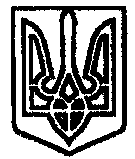 